МОУ СОШ №6 г. Маркса структурное  подразделение МДОУ – д/с №16 г. МарксаСаратовской областиПаспорт  проекта «ПУСТЫНЯ» с детьми подготовительной к школе группыСоставили:воспитатели  группы:Прокопенкова  И.АКотова Д.С.Тема: «Пустыня»Срок реализации: краткосрочный, 18.03. 2019г. по 22.03.2019г.Участники проекта: педагоги, воспитанники 6-7 лет, родители подготовительной группы.Актуальность проекта: Детей привлекает широкий природный мир, события и факты. Интересуются  жизнью животных и растений, разными  природными  зонами. Расширяется общий кругозор у детей.Цель проекта: создать условия для ознакомления  детей с природной зоной «пустыня» (особенности климата, животным и растительным миром).Задачи проекта:-  знакомить с природной зоной — пустыней, ее разнообразием (песчаные, каменистые, глинистые), некоторыми представителями пустынных растений и животных, их приспособленностью к обитанию в жарких условиях;- развивать речь, творческое воображение, память, внимание.
- воспитывать готовность помочь друзьям, самостоятельность в разнообразных видах деятельности, стремиться к проявлению инициативы, умение слушать.Ожидаемые результаты: сформировано представление у детей о природной зоне «пустыня». Характерные особенности пустыни (жарко, кругом песок, песчаные бури, редко идет дождь).Называть приспособления некоторых животных и растений к среде обитания.Этапы реализации проекта:I этап подготовительныйСоставление паспорта проектаИзучение  методической литературы по теме проекта.         План по тематической неделиСоздать условия для изобразительной и продуктивной деятельности детей.Подбор  презентаций, фильмов для просмотра.Пальчиковые, подвижные, малоподвижные игры.Поддерживать интерес к участию в проекте у родителей и детей.II этап – основнойБеседа «Что такое пустыня?», «Почему верблюжонок не может встретить друзей в пустыне.»Рассматривание энциклопедий с изображением животных, растений пустыни.Д/и «Где чей дом», «Лото животный мир», «Кто, где живет?»Лепка «Кактусы зацвели»Рисование «Караван верблюдов»Беседа «Какие  черепахи живут в природе?»Аппликация «Черепахи и змеи»Пальчиковые игры «Кто живет в пустыне», «Он  похож на ёжика»Малоподвижные игры «Солнце высоко светит», «Живая - неживая природа».П/и «Раз, два, три - к животному беги», «Чей кружок соберется быстрее», «Паук»С/р игра «Зоопарк», «Путешествие по пустыне»Чтение художественной литературы С. Я. Маршак «Желтая страница», В. Безладнов «Скажите, будьте так добры», «Оазис в пустыне», «Пустыня Сахара», Загадки о пустыне, животном и растительном мире.III этап - результатыВикторина «Пустыня»Исследование «Путешествие в пустыню»Основные формы реализации проекта– игровая;– познавательная;– продуктивная;– работа с родителями.Продукт проектной деятельности- Оформление информации для родителей папка-передвижка:- Выставка детских работ Красота пустыни, Караван из кораблей пустыни, Верблюд в пустыне. -Картотека стихов ,загадок. - Альбом  Это необыкновенная пустыня (с участием детей и родителей. -Макет «Пустыня» -Презентация проекта Пустыня. - Развлечение Загадки  пустыниПлан реализации проектаЛитератураС.Н. Николаева.  Юный эколог. Система работы в подготовительной к школе группе детского сада. Для работы с детьми 6-7лет. – М.: Мозаика-Синтез, 2010. – 168с.:В.Н. Журавлева. Проектная деятельность старших дошкольников. –Волгоград:  Учитель, 2011. – 202с.Артемова Л.В. «Окружающий мир в дидактических играх». М., 1993г.Рыжова Н.А. «Я и природа». М., 1996г.Горькова Л.Г., Кочергина А.В., Обухова Л.А. Сценарий занятий по экологическому воспитанию: подготовительная группа. – М.: ВАКО, 2008.- 240с.Фотоотчет по проектуСоздание макета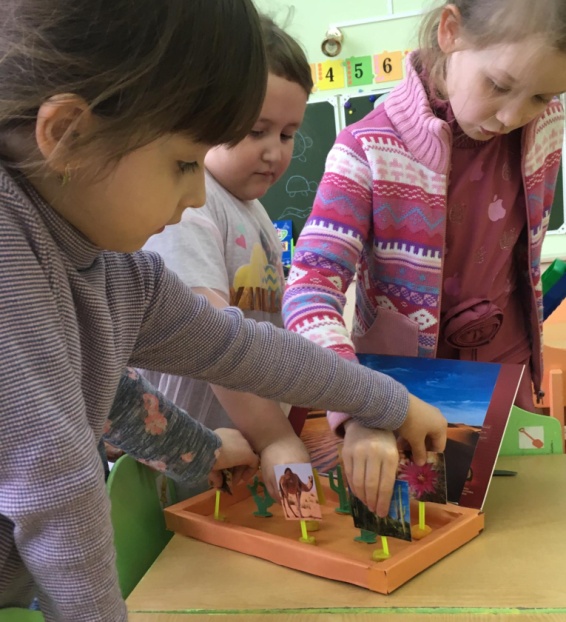 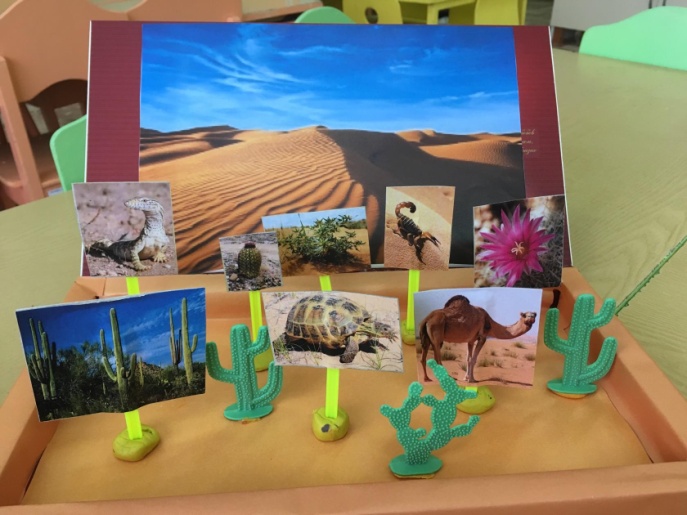 Лепка «Кактусы зацвели»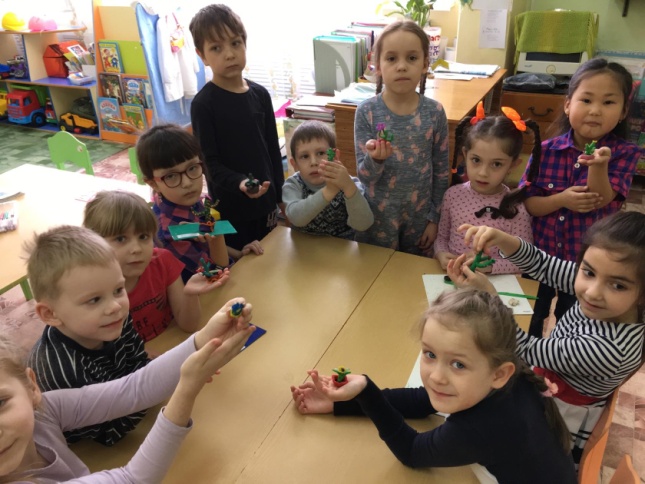 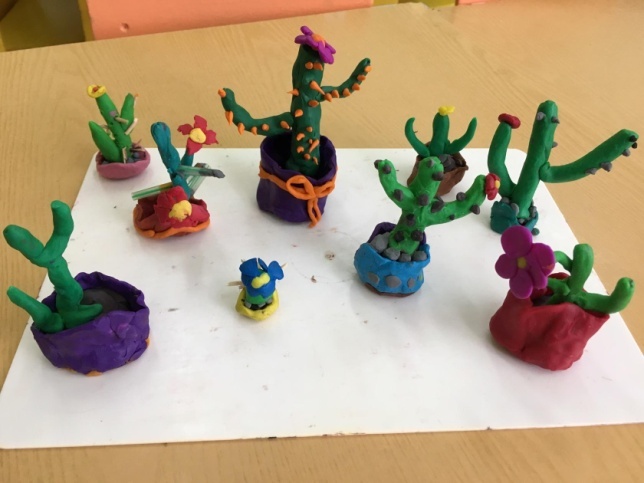 Рассматривание пустыни на глобусе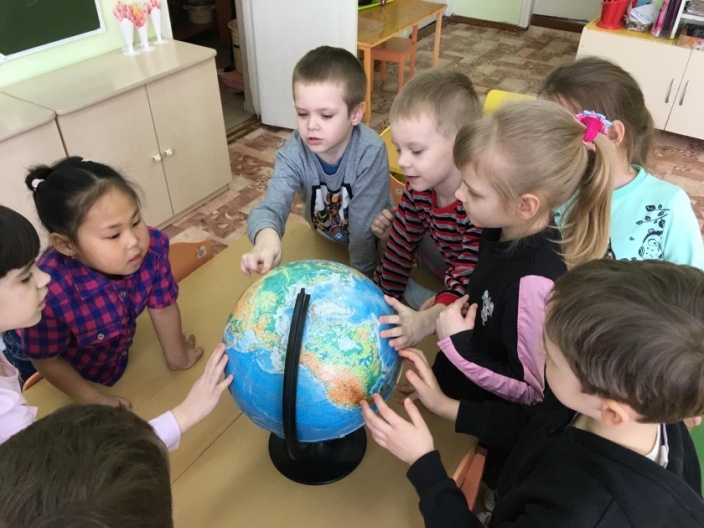 Рисование «Караван верблюдов»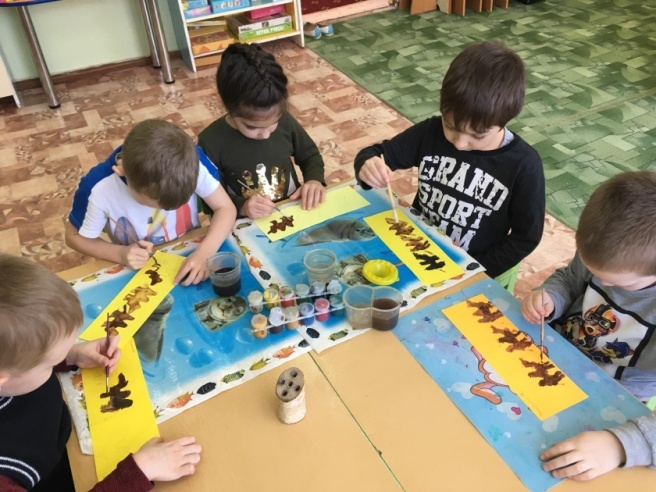 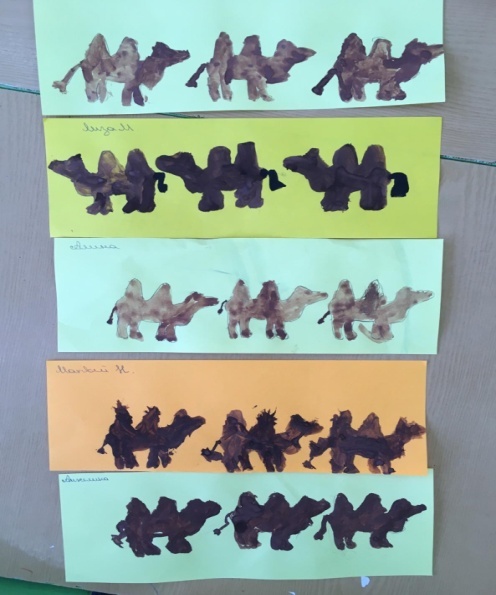 Дни неделиСодержание и формы работыПонедельникБеседа:  «Что такое пустыня?»-  знакомить с природной зоной - пустыней, ее разнообразием (песчаные, каменистые, глинистые)Лепка:  «Кактусы зацвели»- инициировать поиск способов создания образа цветка, распустившегося на кактусе (экспериментирование с цветом пластилина при смешении).Д/ игры: «Кто, где живёт?», «Когда это бывает»Формирование умений детей соотносить изображение животных с их местом обитания.П/и «Раз, два, три- к животному беги!», «Третий лишний»Закреплять знания о животных Пустыни.ВторникПросмотр иллюстраций, альбома  про пустынюРазвитие речи. «Пустыня — это желтое и голубое»- обогащать содержание речевого общения;- побуждать обсуждать новую информацию, задавать вопросы, инициативно высказываться, формулировать мысли в форме короткого текста, рассуждать;Беседа «Почему верблюжонок не может встретить друзей в пустыне.»Конструирование:  «Гонки в пустыне»- подбирая нужные по форме и величине основания детали;- развивать воображение, творческие способности, мелкую моторику.СредаРассматривание  энциклопедий Рисование.  «Караван верблюдов»- уточнять представление о внешнем виде верблюда и способах его изображения;Беседа «Какие  черепахи живут в природе?»С/р игра «Зоопарк»Д/и «Лото животный мир», «Угадай животных»Пальчиковая игра «Кто в пустыне живет»Четверг Презентация  «Пустыня»Аппликация «Черепахи и змеи»- формировать умение строить замысел, в соответствии с ним выбирать исходную форму и адекватный способ создания образа, подбирать цвет и размер фона;Загадки о пустыне, животном и растительном мире. Чтение  С. Я. Маршак «Желтая страница»П/и  «Чей  кружок  соберется  быстрее»ПятницаЧтение В. Безладнов «Скажите, будьте так добры», «Оазис в пустыне»С/р игра «Путешествие по пустыне»П/и  «Мы будем в армии служить»Изготовление  макет пустыниПальчиковые игры  «Он  похож на ёжика»Малоподвижные игры «Солнце светит высоко»Работа с родителямиАльбом  «Это необыкновенная пустыня»Подборка материала  для  исследовательской деятельности. 